Информированное добровольное согласие на проведение лечения корневых каналов (эндодонтического лечения) Настоящее добровольное согласие составлено в соответствии со статьей 20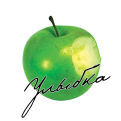 Федерального закона от 21.11.2011г. № 323-ФЗ «Об основах охраны здоровья граждан в РФ»           Я, _________________________________________________________________________________________________________________ (фамилия, имя, отчество полностью, дата рождения), осознанно выбрал (а) медицинскую организацию ООО «УЛЫБКА». Я проинформирован(а) врачом-стоматологом ООО «УЛЫБКА » о состоянии моих зубов и полости рта и необходимости проведения мне  терапевтического лечения корневых каналов (эндодонтическое лечение).           1.Мне разъяснено, что данный документ содержит  для меня информацию о принципах, целях и методах предстоящего медицинского вмешательства, его особенностях, возможных альтернативных вариантах, последствиях и рисках развития осложнений или неполучения полезного результата с целью предоставления возможности мне сделать свой информированный выбор.2. Цель эндодонтического лечения. Лечение системы корневых каналов проводиться с целью перевода острого воспаления в хроническое и созданием условий для длительной ремиссии хронического заболевания (осложненного кариеса).3. Сущность медицинского вмешательства. Лечение системы корневых каналов (эндодонтическое лечение) – это лечение, направленное на эвакуацию доступных инфицированных тканей из системы корневых каналов с последующей герметизацией данной системы. Устранение инфекции производят путем физической (механическая, ультразвуковая, лазерная, и др.) и медикаментозной обработкой системы каналов, после чего проводят обтурацию (пломбирование) каналов специальными материалами и изоляцию доступа в систему корневого канала. После эндодонтического лечения обязательно восстановление зуба терапевтическими (постановка пломбы) или ортопедическими методами.4. Альтернативные методы лечения. Альтернативой эндодонтического лечения корневых каналов является хирургическое лечение, удаление зуба.5. Возможные осложнения и риски. Анатомия зуба и его системы корневых каналов делает невозможным извлечение всех инфицированных тканей, находящихся в этой системе. По этому, все лечебные мероприятия направлены на создание условий для длительной ремиссии заболевания. Обратному переходу заболевания из стадии ремиссии в стадию обострения (возобновление выраженного воспаления) способствует: чрезмерная нагрузка на зуб (когда нарушена целостность зубного ряда), наличие или возникновение острых и хронических общесоматических заболеваний, неудовлетворительная гигиена полости рта, нарушение герметичности пломбы или ортопедической конструкции, установленной на зуб, повторное поражение зуба кариозным процессом, наличие или возникновение нарушения целостности зубодесневого прикрепления, травма зуба. В этом случае возможно потребуется  повторное терапевтическое лечение системы корневых каналов и(или) применение хирургических методов лечения.  Кроме того, даже при  соблюдении наивысшей степени заботливости и осмотрительности, какая требуется по характеру выполняемой технологии от врача, возможны следующие риски:- существует вероятность перфорации стенки корня и перелома корня, что также может привести к потере зуба;- при наличии анатомической индивидуальной особенности строения зуба существует вероятность невозможности физической и медикаментозной обработки системы корневых каналов, что также может привести к потере зуба;- во время лечения системы корневых каналов возможен отлом инструмента, что может повлечь за собой невозможность его извлечения из системы корневых каналов, что также может привести к потере зуба.- существует вероятность индивидуальной непереносимости и(или) реакции организма на медикаментозные препараты и материалы, применяемые при лечении системы корневых каналов, что в свою очередь приведет к неудаче эндодонтического лечения и последующему возможному удалению зуба.При повторном лечении системы корневых каналов процент успеха лечения значительно снижается, что связано:- резким снижением доступности в систему корневых каналов.- с невозможностью удалить старую корневую пломбу, либо металлический штифт из корневого канала;- с сильной кальцификацией корневых каналов, что повышает вероятность возникновения различных осложнений (перфорации, поломки инструментов). Безуспешность эндодонтического лечения может стать причиной удаления зуба, развития острых и(или) хронических воспалительных заболеваний челюстно-лицевой области а так же острых и(или) хронических воспалительных общесоматических заболеваний.В ряде случаев, повторное лечение корневых каналов является пробной попыткой сохранения зуба. Такая ситуация возникает, когда на момент обращения уже имеются относительные показания к удалению зуба. Такое лечение является сложным и длительным и, безусловно, дорогостоящим. При этом, предсказать продолжительность использования такого зуба, даже после успешного лечения, предсказать невозможно (от нескольких дней до нескольких лет). Возникновение в дальнейшем абсолютных показаний к удалению зуба в таком случае не является дефектом качества лечения.6. Особенности эндодонтического лечения зубов, участвующих в ортопедических конструкциях. При возникновении необходимости лечения корневых каналов зуба, покрытого одиночной коронкой, либо являющегося опорой несъемного или съемного протеза, необходимо нарушение целостности ортопедической конструкции или ее снятие с зуба. В этом случае возможна реализация следующих рисков:- при создании доступа к корневым каналам данного зуба будет производиться нарушение целостности ортопедической конструкции, что в свою очередь приведет к нарушению функции данной конструкции и потребует ее замены. - при попытке снять ортопедическую конструкцию, может произойти перелом самого зуба, что может привести к его удалению.7. Врач также объяснил мне необходимость обязательного восстановления зуба после проведения эндодонтического лечения, в противном случае последнее не будет иметь успех (что может стать причиной потери зуба, либо потребовать повторного лечения системы корневых каналов). Кроме того, я понимаю необходимость рентгенологического исследования на этапах эндодонтического лечении, а так же рентгенологический контроль в будущем.  Я осознаю, что для проведения эндодонтического лечения может потребоваться несколько посещений и строгое выполнение указаний врача, в противном случае, эндодонтическое лечение не будет успешным. Мне понятно, что после эндодонтического лечения необходима явка на контрольные осмотры.Я информирован(а) о возможных рисках и осложнениях терапевтического стоматологического лечения, а именно, о том, что в 10% случаев возможно развитие ятрогенных осложнений (появление новых поражений или осложнений, обусловленных проводимой терапией), а так же в 10% случаев возможно развитие нового заболевания, связанного с основным .6. Я осведомлен(а) о возможных осложнениях во время анестезии и при приеме анальгетиков и антибиотиков.  Я информирую врача обо всех случаях аллергии к лекарственным препаратам в прошлом и об аллергии в настоящее время________________________________________________________________________________________________________________________________ .Понимая сущность предложенного лечения и уникальность собственного организма, я согласен(а) с тем, что никто не может предсказать точный результат планируемого лечения. Я осознаю, что мне не были даны какие либо гарантии или заверения. Мне разъяснено, что в ходе выполнения данного медицинского вмешательства, может возникнуть необходимость выполнения других вмешательств, исследований, операций, лечебных мероприятий. Я доверяю медицинскому персоналу принять соответствующее профессиональное решение и выполнить любые действия, которые они сочтут необходимыми для установления или уточнения диагноза, улучшения моего состояния.Я подтверждаю, что прочитал(а) и понял(а) все вышеизложенное, имел(а) возможность обсудить с врачом все интересующие и непонятные мне вопросы, связанные с проведением данного вмешательства и последующего периода. На все заданные вопросы я получил(а) удовлетворившие меня ответы и у меня не осталось невыясненных вопросов к врачу. Мое решение является свободным и добровольным.    Я ознакомлен(а) с  Правилами оказания медицинских услуг ООО « УЛЫБКА »  и обязуюсь соблюдать их. Содержание настоящего документа мною прочитано, мне разъяснено и полностью понятно.Дополнительных разъяснений не требуется, что удостоверяю своей подписью.ДатаДиагнозФ.И.О. и подпись врача Подпись пациента